                            ЗАЦЕПИНГ И ЕГО ПОСЛЕДСТВИЯ.Зацепинг — это способ передвижения на поезде, при котором человек цепляется к вагонам снаружи за различные поручни, лестницы, подножки и другие элементы. Зацепер может ехать на крыше, на открытых переходных и тормозных площадках, с боковых или торцевых сторон вагонов. Термин "зацепинг" произошел от глагола "зацепляться" и перешедшего из английского языка в русский. Аналогично образовалось слово зацепер. 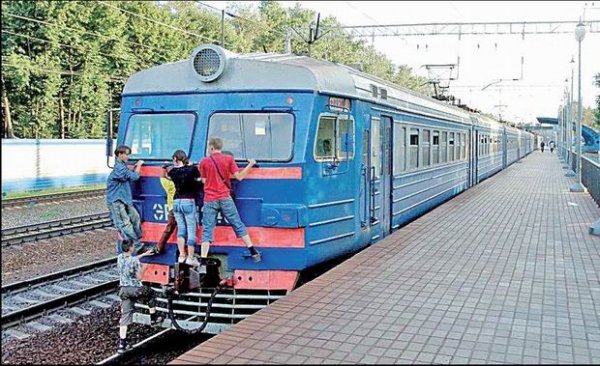 Зачем   люди   занимаются зацепингом?Есть  три  основные  причины,  почему пассажиры занимаются зацепингом:Во-первых,  зацепинг  массово распространён  в  некоторых  странах Юго-Восточной  Азии  и  Африки,  где данный  способ  передвижения  нередко может    являться  вынужденной  мерой из-за  крайнего  переполнения  поездов. Во-вторых,  зацеперы  не  платят  за проезд,  поэтому  такой  способ передвижения помогает им сэкономить.В-третьих,  во  всём  мире  зацепинг  стал популярным  молодёжным  увлечением. Многие  зацеперы  общаются  между собой в социальных сетях и собираются небольшими  группами  для осуществления  совместных  поездок. Зацепинг  для  них  —  это  поиск единомышленников,  который  также любят пощекотать себе нервы. Подростковый и юношеский возраст является кризисным с точки зрения социальных процессов, обретения своего места и статуса в мире. К типологическим особенностям личности зацепера относятся: демонстративность поведения, избыточное количество энергии и привлечение внимания.ОПАСНОСТИ ЗАЦЕПИНГА!!!Зацепинг  —  крайне  опасный  способ передвижения.  Нередко  он  становится причиной  несчастных  случаев:падение  с  поезда  во  время движения,  в  том  числе  под  рельсы идущего состава;столкновение  с  препятствиями  по ходу  движения  (например платформами, светофорными столбами,  мостами,  порталами тоннелей); удар  электрическим  током  при проезде  на  электрифицированных линиях  или  при  попытке запрыгнуть  на  крышу  поезда  с моста,  в  результате  прикосновения или  слишком  близкого приближения  к  контактной  сети, токоприёмнику и  токоведущим высоковольтным  шинам.              «Цепляйся за яркую жизнь! Не цепляйся за поезд!»